    БОЙОРОҠ						          РАСПОРЯЖЕНИЕ      6 апрель 2020 й.	                   № 18                          6 апреля 2020 г.О снятии с учета Шуматбаевой Ларисы Аркадиевны, как нуждающуюся в жилом помещении.     Руководствуясь п.4 ч.1 ст.56 Жилищного Кодекса Российской Федерации, в связи с предоставлением субсидии распоряжаю:Снять  с учета Шуматбаеву Ларису Аркадиевну, как нуждающуюся в жилом помещении. Контроль за исполнением настоящего распоряжения возложить на управляющего делами администрации сельского поселения.Глава сельского поселенияАкбарисовский сельсовет:                                                Р.Г.ЯгудинБашкортостан РеспубликаһыныңШаран районымуниципаль районыныңАкбарыс ауыл Советыауыл биләмәһе  башлығыАкбарыс ауылы, Мºктºп урамы, 2тел.(34769) 2-33-87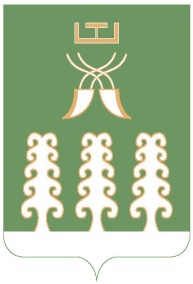 Глава   сельского поселения Акбарисовский сельсоветмуниципального района Шаранский районРеспублики Башкортостанс. Акбарисово, ул. Школьная, 2 тел.(34769) 2-33-87